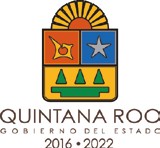 Artículos 70 fracción XXXV de la Ley General de Transparencia y Acceso a la Información Pública y 91 fracción XXXV de la Ley de Transparencia y Acceso a la Información Pública del Estado de Quintana Roo.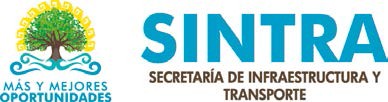  XL. Todas las evaluaciones, y encuestas que hagan los sujetos obligados a programas financiados con recursos públicos.Me permito señalar que a la fecha, la Secretaría de Infraestructura y Transporte cumpliendo con sus facultades, atribuciones, señaladas en el Art. 35 de la Ley Orgánica de la Administración Publica, no ha aplicado ningún tipo de encuesta para evaluar algún programa financiado con recursos públicos, es por ello que esta Dependencia, no cuenta con la información.Periodo de actualización de la información: 	TrimestralFecha de actualización: 01/Mayo/2017Fecha de validación: